ЛИСЯНСЬКА СЕЛИЩНА РАДАР І Ш Е Н Н Я від 27.04.2021                                   смт Лисянка                                 № 10-3/VIIІПро реорганізацію Хижинської філіїКОЗ «Лисянський НВК «ЗОШ І-ІІІ ступенів №1 – гімназія – ДНЗ» Лисянської селищної ради Черкаської області (І-ІІ ступенів)шляхом пониження до І ступеняВідповідно до п.30 ч.1 ст.26 Закону України «Про місцеве самоврядування в Україні», статей 104 -108, 110-112 Цивільного кодексу України, статті 59 Господарського кодексу України, Законів України «Про освіту», «Про повну загальну середню освіту», «Про доступ до публічної інформації», постанов КМУ від 12.03.2003 №306 "Про затвердження Положення про навчально-виховний комплекс «дошкільний навчальний заклад-загальноосвітній навчальний заклад», «загальноосвітній навчальний заклад – дошкільний навчальний заклад», від 04.04.2018 №237 «Деякі питання надання субвенції з державного бюджету місцевим бюджетам на забезпечення якісної, сучасної та доступної загальної середньої освіти «Нова українська школа», від 03.11.2010 №996 «Про забезпечення участі громадськості у формуванні та реалізації державної політики», за результатами проведених публічних громадських обговорень, розглянувши поданні відділом освіти Лисянської селищної ради дані, з метою створення необхідних умов для рівного доступу громадян до якісної освіти та економічної ефективності функціонування закладів освіти громади, приведення освітньої мережі у відповідність до вимог законодавства та освітніх потреб населення, підвищення ефективності заходів щодо розвитку галузі освіти у громаді, у зв’язку з недостатньою наповнюваністю класів відносно проектної потужності закладу, для забезпечення навчання учнів у школах з кращими базовими умовами навчання, Лисянська селищна рада ВИРІШИЛА:1.Реорганізувати Хижинську філію КОЗ «Лисянський НВК «ЗОШ І-ІІІ ступенів №1 – гімназія – ДНЗ» Лисянської селищної ради Черкаської області (І-ІІ ступенів) (місцезнаходження: 19320, Черкаська область, с.Хижинці, вул.Юрія Лавріненка, 7а) шляхом пониження до І ступеня.Затвердити склад комісії з реорганізації Хижинської філії КОЗ «Лисянський НВК «ЗОШ І-ІІІ ступенів №1 – гімназія – ДНЗ» Лисянської селищної ради Черкаської області (І-ІІ ступенів) (місцезнаходження: 19320, Черкаська область, с.Хижинці, вул.Юрія Лавріненка, 7а) шляхом пониження до І ступеня (далі – комісія з реорганізації), згідно з додатком 1.Перейменувати Хижинську філію КОЗ «Лисянський НВК «ЗОШ І-ІІІ ступенів №1 – гімназія – ДНЗ» Лисянської селищної ради Черкаської області (І-ІІ ступенів) на Хижинську філію КОЗ «Лисянський НВК «ЗОШ І-ІІІ ступенів №1 – гімназія – ДНЗ» Лисянської селищної ради Черкаської області (І ступеня).Комісії з реорганізації:вжити всі необхідні організаційно-правові заходи, передбачені чинним законодавством України щодо реорганізації Хижинської філії КОЗ «Лисянський НВК «ЗОШ І-ІІІ ступенів №1 – гімназія – ДНЗ» Лисянської селищної ради Черкаської області (І-ІІ ступенів) (місцезнаходження: 19320, Чекраська область, с.Хижинці, вул.Юрія Лавріненка, 7а) (далі – філія) шляхом пониження до І ступеня;повідомити державного реєстратора про реорганізацію філії шляхом пониження до І ступеня;забезпечити офіційне оприлюднення повідомлення про рішення щодо реорганізації;завершити реорганізацію.Доручити начальнику відділу освіти Лисянської селищної ради:проводити всі необхідні дії для проведення державної реєстрації реорганізації філії шляхом пониження до І ступеня;забезпечити роботу з попередження працівників про реорганізацію  з дотриманням  вимог чинного законодавства про працю;провести роботу з приводу внесення змін до Статуту КОЗ «Лисянський НВК «ЗОШ І-ІІІ ступенів №1 – гімназія – ДНЗ»;розробити та подати на затвердження Положення Хижинської філії КОЗ «Лисянський НВК «ЗОШ І-ІІІ ступенів №1 – гімназія – ДНЗ» Лисянської селищної ради Черкаської області (І ступеня);розробити організаційне підвезення учнів, педагогічних працівників до місця навчання, роботи та до місця проживання відповідно до розкладу уроків, та графіку роботи закладу.Встановити строк пред’явлення вимог кредиторами до 30.06.2021 р.Контроль за виконанням рішення покласти на начальника відділу освіти Лисянської селищної ради Єрмоличеву Т.В.Селищний голова	      А.П.ПроценкоДодаток 1до рішення селищної радивід 27.04.2021 № 10-3/VIІIСклад ліквідаційної комісіїз реорганізації Секретар	О.В. МакушенкоПОЯСНЮВАЛЬНА ЗАПИСКАдо проекту рішення Лисянської селищної ради«Про реорганізацію Хижинської філії КОЗ «Лисянський НВК «ЗОШ І-ІІІ ступенів №1 – гімназія – ДНЗ» Лисянської  селищної ради Черкаської області (І-ІІ ступенів) шляхом пониження до І ступеня»Обгрунтування необхідності прийняття рішенняПідставою розроблення проекту рішення селищної ради «Про реорганізацію Хижинської філії КОЗ «Лисянський НВК «ЗОШ І-ІІІ ступенів №1 – гімназія – ДНЗ» Лисянської  селищної ради Черкаської області (І-ІІ ступенів) шляхом пониження до І ступеня» є формування оптимальної мережі закладів освіти Лисянської селищної ради необхідної для надання високоякісних освітніх послуг кожній дитині, з урахуванням використання наявних ресурсів, модернізації мережі.Відповідно до Конституції України, Законів України «Про місцеве самоврядування в Україні», «Про повну  загальну середню освіту», ліквідація закладу загальної середньої освіти проводиться засновником в порядку, встановленому чинним законодавством.Серед глобальних проблем розвитку української освіти слід виділити питання функціонування сільської школи. Сільська школа стикається з комплексом проблем, зумовлених регіональними особливостями кожного населеного пункту, умовами сільськогосподарської праці, певною замкненістю сільського життя, особливостями життєдіяльності сім'ї, недостатньою соціально-культурною інфраструктурою, малокомплектністю, віддаленістю від культурних, методичних та наукових центрів, наближенням до природи, територіальною роздрібненістю населених пунктів.  Держава разом із місцевими органами влади повинна гарантувати освітянські послуги в загальноосвітніх школах, ліцеях, гімназіях, колегіумах на безплатній основі кожній сільській дитині. Проте, як свідчать дані Інституту демографії, за останнє двадцятиріччя кількість учнів, які навчаються в селі, значно зменшилась. Загальне зменшення кількості дітей неминуче негативно впливає на мережу загальноосвітніх навчальних закладів, призводить до зменшення середньої наповнюваності класів та шкіл, збільшення кількості загальноосвітніх навчальних закладів з малою чисельністю учнів, що призводить до скорочення педагогічного навантаження вчителів тощо. Найбільш гостро ця ситуація позначилася на сільських школах.Як бачимо, різке скорочення народжуваності на селі, особливо в останні роки, зумовлює малокомплектність заповнення сільських шкіл. Рерганізація Хижинської філії КОЗ «Лисянський НВК «ЗОШ І-ІІІ ступенів №1 – гімназія – ДНЗ» Лисянської  селищної ради Черкаської області (І-ІІ ступенів) (далі – філія) сприятиме оптимізації мережі навчальних закладів, скорочення видатків на заробітну плату вчителям.В місцевому бюджеті  кошторисних призначень потреба Хижинської філії КОЗ «Лисянський НВК «ЗОШ І-ІІІ ступенів №1 – гімназія – ДНЗ» Лисянської селищної ради Черкаської області (І-ІІ ступенів) становить 3471,5  млн.грн., кошторисом передбачено 2792,6 млн. грн.У разі реорганізації філій економія до кінця поточного року становитиме 1 940 874 грн. Визначення проблеми.Згідно поданих відділом освіти Лисянської селищної ради даних: Хижинська філія КОЗ «Лисянський НВК «ЗОШ І-ІІІ ступенів №1 – гімназія – ДНЗ» Лисянської  селищної ради Черкаської області (І-ІІ ступенів) налічує 41 учень, відсутній 7 клас, повних класів – 5 (з них: 1-4 класи – 22 учні, 5-9 класи – 19 учнів). Середня наповнюваність класів – 5 учнів, при тому, що проектна потужність закладу – 140 учнів. Заклад потребує Часткового ремонту покрівлі школи, оновлення комп’ютерної техніки, поліпшення матеріально-технічної бази, лікування паркету на І та ІІ поверсі, заміни лінолеуму у двох кабінетах, ремонту класних кімнат та кабінетів, підключення швидкісного інтернету. До школи підведена технічна вода із скважин, питна вода – із криниці, в садочку – взагалі відсутня.Мета та шляхи досягненняСтворення оптимальних умов функціонування закладів освіти щодо реалізації державної політики у сфері освіти, удосконалення мережі  загальноосвітніх навчальних закладів, ефективне використання бюджетних коштів, поліпшення навчально-виховного процесу. Здійснення підвезення учнів та дітей до найближчих навчальних закладів з кращими базовими умовами навчання, що і є реалізацією конституційних прав на здобуття освіти. Дана мета може бути досягнута шляхом прийняття рішення Лисянської селищної «Про реорганізацію Хижинської філії КОЗ «Лисянський НВК «ЗОШ І-ІІІ ступенів №1 – гімназія – ДНЗ» Лисянської  селищної ради Черкаської області (І-ІІ ступенів) шляхом пониження до І ступеня».Стан нормативно-правової бази у даній сфері правового регулюванняПроект рішення Лисянської селищної ради «Про реорганізацію Хижинської філії КОЗ «Лисянський НВК «ЗОШ І-ІІІ ступенів №1 – гімназія – ДНЗ» Лисянської  селищної ради Черкаської області (І-ІІ ступенів) шляхом пониження до І ступеня» ґрунтуються на нормах: п.30 ч.1 ст.26 Закону України «Про місцеве самоврядування в Україні», статей 104 -108, 110-112 Цивільного кодексу України, статті 59 Господарського кодексу України, Законів України «Про освіту», «Про повну загальну середню освіту», «Про доступ до публічної інформації», постанов КМУ від 12.03.2003 №306 "Про затвердження Положення про навчально-виховний комплекс «дошкільний навчальний заклад-загальноосвітній навчальний заклад», «загальноосвітній навчальний заклад – дошкільний навчальний заклад», від 04.04.2018 №237 «Деякі питання надання субвенції з державного бюджету місцевим бюджетам на забезпечення якісної, сучасної та доступної загальної середньої освіти «Нова українська школа», від 03.11.2010 №996 «Про забезпечення участі громадськості у формуванні та реалізації державної політики», від 27.12.2017 №1088 «Про затвердження формули розподілу освітньої субвенції між місцевими бюджетами».Альтернативні способи.Альтернативних способів немає. Оскільки залишення ситуації на тому рівні, що існує в теперішній час призведе до таких негативних наслідків як заборгованість по заробітній платі, продовження недокомплектованості класів, неможливості учнів навчатися у школах з кращими базовими умовами навчання.Фінансово-економічне обгрунтуванняНаслідком прийняття рішення є внесення змін до реєстраційних документів, бланків та інших документів закладів. Фінансування цих змін буде здійснено за рахунок власних повноважень закладів в межах кошторисних призначень.Прогноз соціально-економічних та інших наслідків прийняття рішенняПрийняття рішення «Про реорганізацію Хижинської філії КОЗ «Лисянський НВК «ЗОШ І-ІІІ ступенів №1 – гімназія – ДНЗ» Лисянської  селищної ради Черкаської області (І-ІІ ступенів) шляхом пониження до І ступеня» створить належні умови для реалізації державної політики в сфері освіти та надання якісних освітніх послуг кожній дитині.Секретар	      О.В.МакушенкоГолова комісії:Начальник відділу освіти Лисянської селищної радиреєстраційний номер облікової картки платника податків__________Члени комісії:Зарудняк Олег МиколайовичПерший заступник селищного голови Лисянської селищної радиреєстраційний номер облікової картки платника податків__________Трепак Юрій Олексійович Начальник відділу комунального майна та охорони праці виконавчого комітету Лисянської селищної радиреєстраційний номер облікової картки платника податків__________Тернова Альона СтаніславівнаГоловний спеціаліст відділу правової і кадрової роботи та публічних закупівель виконавчого комітету  Лисянської селищної радиреєстраційний номер облікової картки платника податків__________Мельничук Володимир МиколайовичДиректор КОЗ «Лисянський НВК «ЗОШ І-ІІІ ступенів №1 – гімназія – ДНЗ»реєстраційний номер облікової картки платника ____________Шуляка Світлана АнатоліївнаГоловний бухгалтер відділу освіти Лисянської селищної радиреєстраційний номер облікової картки платника податків __________Завідуюча Хижинської філії КОЗ «Лисянський НВК «ЗОШ І-ІІІ ступенів №1 – гімназія – ДНЗ» Лисянської  селищної ради Черкаської області (І-ІІ ступенів)реєстраційний номер облікової картки платника податків __________Ярошевський Сергій ВалерійовичСтароста Лисянської селищної ради с.Хижинці та с.Чеснівкареєстраційний номер облікової картки платника податків __________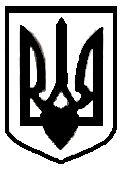 